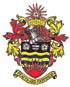    Joanna Richardson  Clerk to the Council___________________________________________________________________________ To the Mayor and Members of theHornsea Town Council						15th January 2024Ladies and Gentlemen,You are hereby summoned to attend a meeting of the Hornsea Town Council that will be held on Monday 22nd January 2024 at 7.00pm in the Town Hall council chamber to transact the business specified below.Yours faithfullyJ M Clerk of the CouncilA G E N D APUBLIC PARTICIPATION  Apologies for absence  2.	  Mayor’s Announcements 3.	Minutes 	i)	To note the Minutes of a Personnel Committee meeting held on 6th December 2023 ii)	To receive and sign as a true record the Minutes of a 	meeting of the Hornsea Town Council held on Monday18th December 2023  4.	i)	Declaration of Interests – To record declarations of interest by anymember of the council in respect of the agenda items below.  Members declaring interests should identify the agenda item and type of interest being declared in accordance with The Localism Act 2011, the Relevant Authorities (Disclosable Pecuniary Interests) Regulations 2012ii)	To note dispensations given to any member of the council in respect of the agenda items listed below5.	Town Clerk’s update	i)	CCTV installation – grant funding6.	Police attendance/information – Police presence has been requested but cannot be confirmed7.	Budget/Precept 2024/2025 – Derek Kemp – DCK Accounting in attendance – information enclosed8.	Hornsea Town Council 50th Anniversary – to receive recommendations from the working group9.	To consider a request to install a streetlight at Loten Drive (outside no. 28) – update10.	ERYC Council Tax Support Review Panel – information enclosed11.	Approaching businesses in Hornsea (crime and antisocial behavior) – Cllr N Cox 12.	Town Hall Weddings – update of volunteer/name bank13.	Accounts 			i)	for payment January 2024					ii)	bank statements/bank reconciliation14.	Planning23/03615/PLF|Change of use of Hornsea Boat Launch roof to external cafe roof terrace (Use Class E(b)), including erection of an external staircase and platform lift for public access, glass balustrade to perimeter of rooftop and Thermoplastic marking to highlight pedestrian walkway from public car park15.	Lets Go Hornsea  16.	Hornsea Area Regeneration Partnership17.     	East Riding of Yorkshire Council Items of Interest